Publicado en Madrid el 29/08/2023 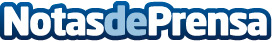 Piscinas Lara: "La temperatura perfecta del agua de la piscina es entre 25 y 29ºC"Uno de los placeres del verano es sumergirse en una piscina en un día soleado. Sin embargo, la temperatura del agua puede determinar si algo es refrescante o incómodo. Para asegurarse de que los bañistas se sientan cómodos mientras se bañan, es crucial determinar la temperatura ideal del agua en la piscina. La climatización de la piscina también es fundamental para mantener la temperatura deseadaDatos de contacto:Piscinas Lara913 07 19 33 Nota de prensa publicada en: https://www.notasdeprensa.es/piscinas-lara-la-temperatura-perfecta-del-agua Categorias: Madrid Jardín/Terraza Servicios Técnicos Hogar Otros Servicios http://www.notasdeprensa.es